FELHÍVÁS!Emlékezés Csehszlovákia 1968-as megszállására.A történelmi esemény közelgő 50. évfordulójára készülő nemzetközi dokumentumfilmhez keressük azokat, akik katonaként részt vettek a hadműveletekben és megosztanák velünk az emlékeiket.Az ELF PICTURES nagyon várja mindenki jelentkezését, aki segítene felidézni a múltat, a katonák mindennapjait, hogy az utókor is megőrizhesse az emlékeiben!Jelentkezésüket az alábbi elérhetőségeken várjuk:megszallas68@freemail.hu0630/366-6974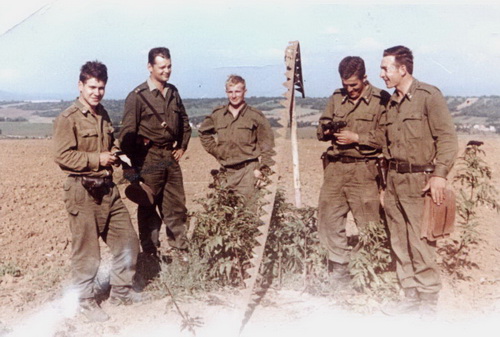 